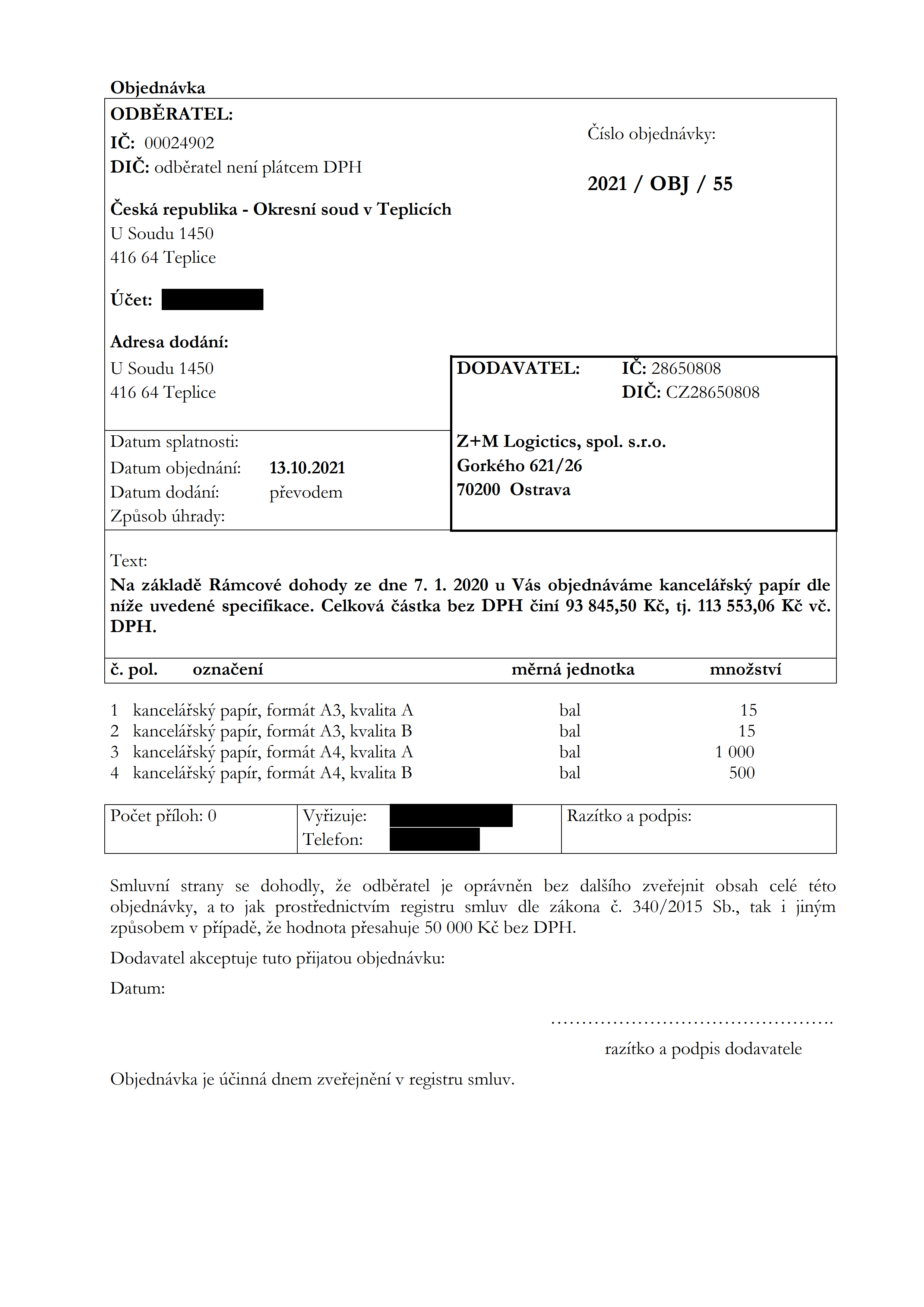 Objednavka ODBERATEL: 16:00024902 
DIC:odbératelneniplatcemDPH Ceskarepublika-OkresnisoudVTeplicich 
USoudu1450 41664Teplice Uéet_ Adresadodani: 
USoudu1450	DODAVATEL:	1(‘3:28650808 
41664Teplice		DIC:CZ28650808 Datumsplatnosti:		Z+MLogictics,spol.s.r.o. 
Datumobjednani:	13.10.2021	Gorkého621/26 
Datumdodani:	prevodem	70200Ostrava 
Zpusobuhrady: Text: 
NazakladéRamcovédohodyzedne7.1.2020uVésobjednavamekancelafsk}?papirdle niieuvedenéspecifikace.CelkovaéastkabezDPHéini93845,50Ké,tj.113553,06KéVé. DPH. é.pol.	oznaéeni	mérnajednotka	mnoistvi 
1kancelarsk)?papir,formatA3,kvalitaA		bal				15 
2kancelarsk)?papir,formatA3,kvalitaB		bal				15 
3kancelarsk}?papir,formatA4,kvalitaA		bal		1000 
4kancelarsk}?papir,formatA4,kvalitaB		bal			500 Poéetprfloh:0	Vyrizuje:—	Razitkoapodpis: Telefon: Smluvnistranysedohodly,ieodbératel	jeOpravnénbezdaléihozvefejmtobsahcelététo objednavky,ato	jakprostredmctvimregistrusmluvdlezakonaé.340/20158b.,taki	jiny’rm zpusobemVpripadé,26hodnotapresahuje50000K6bezDPH. Dodavatelakceptujetutoprijatouobjednavku: 
Datum: razitkoapodpisdodavatele Objednavkajeuéinnadnemzverejném’vregistrusmluv. 